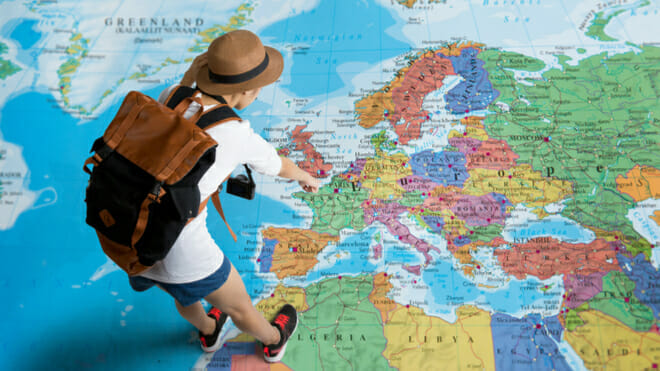 Zapojuji se aktivně do hodiny TÝDEN 9. 12. 2019 – 15. 12. 2019UČÍME SE..UČÍME SE..UČÍME SE..předměttémamateriályučební pomůckyČJPředpony s-, z-, vz-, Předložky s, zPětiminutovkyzdvojené souhlásky, shoda podmětu s přísudkemučebnice  str. 35 – 40pracovní sešit str. 25 - 31čteníUmělecké a naukové textyM ZlomkySlovní úlohyPětiminutovkyučebnice  str. 36 – 39pracovní sešit17/1, 223/4; 24/7SVSvětlo rozumuDesetiminutovka 10. 12. 2019 Ve školních lavicích – Jan Amos KomenskýVlastivěda 5 str. 17-18PVDěje související s pohybem Země Písemná práce 11. 12. 2019Pracovní sešit - Co už víme o naší vlasti – Skupina 1, 2, 3Přírodověda 5učebnice  str. 23 – 32